Ladestasjoner i svartOversikt over el.nr fra Micro Matic NorgeProduktbildeProduktbeskrivelseEl.nummerAntall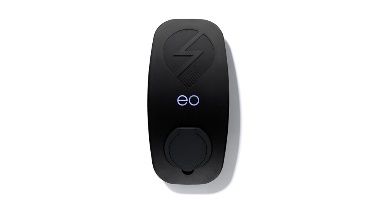 Basic, 3-fase, 32 A, 22 kW med type 2 kontakt15 227 26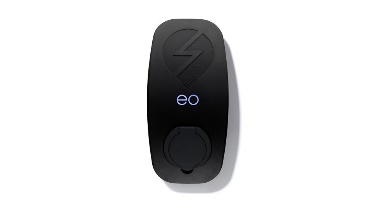 Basic, 3-fase, 32 A, 22 kW med låsesylinder og type 2 kontakt15 227 27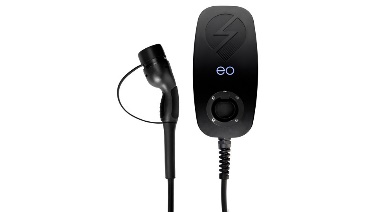 Basic, 3-fase, 32 A, 22 kW med fastmontert type 2 ladekabel på 5 meter15 227 41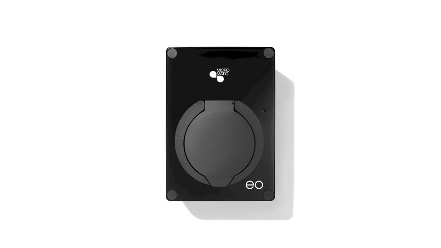 Mini, 1-fase, 32 A, 7 kW med type 2 kontakt15 227 11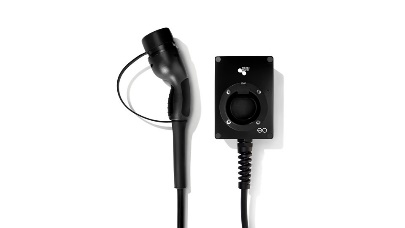 Mini, 1-fase, 32 A, 7 kW med fastmontert type 2 ladekabel på 5 meter15 227 13